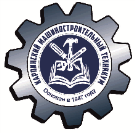 Министерство образования и молодежной политики Свердловской областигосударственное автономное профессиональное образовательное учреждение Свердловской области «Карпинский машиностроительный техникум»(ГАПОУ СО «КМТ»)РАССМОТРЕНО                                                                               УТВЕРЖДЕНОПоложение об организации и осуществлении образовательной деятельности по образовательным программам среднего профессионального образованияв техникумег. Карпинск20191. Общие положения1. Положение об организации и осуществления образовательной деятельности по образовательным программам среднего профессионального образования  в государственном автономном профессиональном  образовательном учреждении Свердловской области «Карпинский машиностроительный техникум»  (далее - Положение) разработано в соответствии с  Федеральным законом от 29 декабря 2012 года № 273-ФЗ «Об образовании в Российской Федерации», Законом Свердловской области от 15 июля 2013 года №78-ОЗ «Об образовании в Свердловской области», с приказом Минобрнауки РФ от 14 июня 2013 года №464 «Об утверждении порядка организации и осуществления образовательной деятельности по образовательным программам среднего профессионального образования» с изменениями  от 15 декабря  2014 года  «О внесении изменений в порядок организации и осуществления образовательной деятельности по образовательным программам среднего профессионального образования», Уставом ГАПОУ СО «КМТ», Правилами внутреннего распорядка для обучающихся  регулирует организацию и осуществление образовательной деятельности по образовательным программам среднего профессионального образования (программам подготовки квалифицированных рабочих, служащих и программам подготовки специалистов среднего звена), в том числе особенности организации образовательной деятельности для обучающихся с ограниченными возможностями здоровья в ГАПОУ СО «Карпинский машиностроительный техникум» (далее техникум). 2 Настоящее Положение является обязательным для исполнения всеми участниками образовательных отношений техникума. 2. Организация и осуществление образовательной деятельности в техникуме3. Обучение в техникуме по образовательным программам среднего профессионального образования осуществляется в очной, очно-заочной, заочной и в форме самообразования и определяется соответствующими федеральными государственными образовательными стандартами среднего профессионального образования (далее ФГОС СПО), в том числе ФГОС ТОП 50.4. Лица, осваивающие основные образовательные программы в форме самообразования, имеют право проходить промежуточную и государственную итоговую аттестацию в техникуме после их зачисления в установленном порядке.  5. Допускается сочетание различных форм получения образования и форм обучения. 6. Сроки получения среднего профессионального образования установлены в техникуме в соответствии с ФГОС СПО, в том числе ФГОС ТОП 50.7. Сроки получения среднего профессионального образования установлены в техникуме с учетом различных форм обучения, образовательных технологий и особенностей отдельных категорий студентов. 8. Содержание среднего профессионального образования по каждой профессии и специальности определено образовательными программами среднего профессионального образования, реализуемыми в техникуме. Содержание среднего профессионального образования обеспечивает получение студентами техникума квалификации по специальности или профессии. 9. Структура, объем, условия реализации и результаты освоения образовательных программ среднего профессионального образования, реализующимися в техникуме, определены соответствующими федеральными государственными образовательными стандартами среднего профессионального образования. 10. Техникум разрабатывает образовательные программы среднего профессионального образования в соответствии с федеральными государственными образовательными стандартами по соответствующим специальностям (профессиям) среднего профессионального образования и с учетом соответствующих примерных основных образовательных программ по ФГОС ТОП 50.  Образовательные программы среднего профессионального образования, реализуемые на базе основного общего образования, разрабатываются техникумом на основе требований соответствующих федеральных государственных образовательных стандартов среднего общего и среднего профессионального образования с учетом профиля получаемой специальности (профессии) среднего профессионального образования. 11. Образовательная программа среднего профессионального образования включает в себя рабочий учебный план, календарный учебный график, рабочие программы учебных дисциплин и профессиональных модулей, фонды оценочных средств и методические материалы, а также иные компоненты, обеспечивающие воспитание и обучение студентов. В учебном плане образовательной программы среднего профессионального образования определен перечень, трудоемкость, последовательность и распределение по периодам обучения учебных дисциплин, профессиональных модулей, учебной и производственной практики и формы их промежуточной аттестации. 12. Образовательные программы среднего профессионального образования реализуются в техникуме как самостоятельно, так и посредством сетевых форм их реализации. 13. При реализации образовательных программ среднего профессионального образования используются различные образовательные технологии, в том числе дистанционные образовательные технологии, электронное обучение. 14. При реализации образовательных программ среднего профессионального образования применяется форма организации образовательной деятельности, основанная на модульном принципе представления содержания образовательной программы и построения учебных планов, использовании соответствующих образовательных технологий. 	15. В техникуме запрещается использовать при реализации образовательных программ методов и средств обучения, образовательных технологий, наносящих вред физическому или психическому здоровью студентов.  16. Прохождение всех видов практики в техникуме регламентируется локальным актом техникума «Положение об учебной и производственной практике студентов, осваивающих основные профессиональные образовательные программы среднего профессионального образования ГАПОУ СО «КМТ»».17. Техникум ежегодно обновляет образовательные программы среднего профессионального образования с учетом развития рынка труда, потребностей промышленных предприятий, организаций, науки, техники, культуры, экономики, технологий и социальной сферы. 18. В техникуме образовательная деятельность осуществляется на государственном языке Российской Федерации - на русском языке. 19. Образовательная деятельность по образовательным программам среднего профессионального образования организуется в соответствии с утвержденными в техникуме учебными планами, календарными учебными графиками, в соответствии с которыми составляется расписание учебных занятий по каждой специальности (профессии) среднего профессионального образования. 20. К освоению образовательных программ среднего профессионального образования допускаются лица, имеющие основное общее или среднее общее образование. 21. Получение среднего профессионального образования по программам подготовки специалистов среднего звена впервые лицами, имеющими диплом о среднем профессиональном образовании с присвоением квалификации квалифицированного рабочего или служащего, не является получением второго или последующего среднего профессионального образования повторно.22 Получение среднего профессионального образования на базе основного общего образования осуществляется с одновременным получением обучающимися среднего общего образования в пределах соответствующей образовательной программы среднего профессионального образования. 23. Период изучения общеобразовательных предметов в течение срока освоения соответствующей образовательной программы среднего профессионального образования определяется техникумом самостоятельно.24. Обучающиеся, получающие среднее профессиональное образование по программам подготовки специалистов среднего звена, осваивают профессию рабочего (одну или несколько) в соответствии с перечнем профессий рабочих, должностей служащих, рекомендуемых к освоению в рамках образовательной программы среднего профессионального образования, в соответствии с федеральными государственными образовательными стандартами по специальности среднего профессионального образования.25. При получении среднего профессионального образования в соответствии с индивидуальным учебным планом сроки получения образования могут быть изменены техникумом с учетом особенностей и образовательных потребностей конкретного студента.26. Обучение по индивидуальному учебному плану, в пределах осваиваемой образовательной программы, осуществляется в порядке, установленном в локальным актом «Порядок обучения по индивидуальному учебному плану в пределах осваиваемой основной профессиональной образовательной программы в ГАПОУ СО «Карпинский машиностроительный техникум».27. Лица, имеющие квалификацию по профессии среднего профессионального образования и принятые на обучение по программам подготовки специалистов среднего звена по специальностям среднего профессионального образования, соответствующим имеющей у них профессии принимаются на ускоренное обучение по таким программам в соответствие с индивидуальными учебными планами и определяются вышеуказанном локальном акте.28. Учебный год в техникуме начинается 1 сентября и заканчивается в соответствии с учебным планом соответствующей образовательной программы. Начало учебного года может переноситься при реализации образовательной программы среднего профессионального образования в очно-заочной форме обучения не более чем на один месяц, в заочной форме обучения - не более чем на три месяца. 29. Продолжительность каникул, предоставляемых студентам в процессе освоения ими основным профессиональных образовательных программ, составляет от восьми до одиннадцати недель в учебном году, в том числе не менее двух недель в зимний период. 30. Максимальный объем учебной нагрузки студента составляет 54 академических часа в неделю, включая все виды аудиторной и внеаудиторной учебной нагрузки, по ФГОС ТОП 50 объем учебной нагрузки, включая все виды занятий и взаимодействие с преподавателем составляет 36 часов. 31. Учебная деятельность студентов предусматривает учебные занятия (урок, практическое занятие, лабораторное занятие, консультация, лекция, семинар), самостоятельную работу, выполнение курсового проекта, практику, а также другие виды учебной деятельности, определенные учебным планом. 32. Для всех видов аудиторных занятий академический час устанавливается продолжительностью 45 минут. 33. Объем обязательных аудиторных занятий и практики не должен превышать 36 академических часов в неделю для очной формы обучения, 16 академических часов в неделю для очно-заочной формы обучения.34. Численность студентов в учебной группе составляет 25 человек. Исходя из специфики образовательной деятельности техникума учебные занятия и практика могут проводиться с группами студентов меньшей численности и отдельными студентами, а также с разделением группы на подгруппы.  35. Освоение образовательной программы среднего профессионального образования, в том числе отдельной части или всего объема учебного курса, дисциплины (модуля) образовательной программы, сопровождается текущим контролем успеваемости и промежуточной аттестацией студентов. Формы, периодичность и порядок проведения текущего контроля успеваемости и промежуточной аттестации студентов определены рабочими учебными планами по каждой специальности (профессии) и «Положением о организации и проведении текущего контроля успеваемости и промежуточной аттестации обучающихся ГАПОУ СО «Карпинский машиностроительный техникум»». 36. Система отметок при промежуточной аттестации установлена в техникуме в соответствии с «Положением о фондах оценочных средств ГАПОУ СПО СО «Карпинский машиностроительный техникум»» 37. Количество экзаменов в процессе промежуточной аттестации студентов не превышает 8 экзаменов в учебном году, а количество зачетов - 10. В указанное количество не входят зачеты по физической культуре. 38. Количество экзаменов и зачетов в процессе промежуточной аттестации студентов при обучении в соответствии с индивидуальным учебным планом устанавливается данным учебным планом. 39. Освоение образовательных программ среднего профессионального образования завершается государственной итоговой аттестацией, которая является обязательной.  	40. Обучающиеся, не имеющие академической задолженности и в полном объеме выполнившие учебный план или индивидуальный учебный план, проходят государственную итоговую аттестацию. 41. Обучающиеся, успешно прошедшим государственную итоговую аттестацию по образовательным программам среднего профессионального образования, выдается диплом о среднем профессиональном образовании, подтверждающий получение среднего профессионального образования и квалификацию по соответствующей специальности(профессии) среднего профессионального образования. 42. Если федеральным государственным образовательным стандартом среднего профессионального образования в рамках одного из видов профессиональной деятельности предусмотрено освоение основной программы профессионального обучения по профессии рабочего, то по результатам освоения профессионального модуля образовательной программы среднего профессионального образования, который включает в себя проведение практики, обучающийся получает свидетельство о профессии рабочего, должности служащего. Присвоение квалификации по профессии рабочего проводится с участием работодателей. 	43. Обучающимся, не прошедшим государственную итоговую аттестацию или получившим на государственной итоговой аттестации неудовлетворительные результаты, а также обучающимся, освоившим часть образовательной программы среднего профессионального образования и (или) отчисленным из техникума, выдается справка об обучении установленного техникумом самостоятельно. 44. Лица, осваивающие основную профессиональную образовательную программу в форме самообразования, вправе пройти экстерном промежуточную и государственную итоговую аттестацию в техникуме, по соответствующей имеющей государственную аккредитацию образовательной программе среднего профессионального образования. При прохождении аттестации экстерны пользуются академическими правами студентов по соответствующей образовательной программе. 45. Документ об образовании, представленный при поступлении в техникуме, выдается из личного дела лицу, окончившему техникум, выбывшему до окончания обучения из техникума, а также студенту, желающему поступить в другую образовательную организацию, по его заявлению. 46. Студентам, обучающимся по основным профессиональным образовательным программам среднего профессионального образования, после прохождения государственной итоговой аттестации предоставляются по их заявлению каникулы в пределах срока освоения соответствующей образовательной программы среднего профессионального образования, по окончании которых производится отчисление студентов в связи с получением образования.3. Особенности организации образовательной деятельности для лиц с ограниченными возможностями здоровья47. Содержание среднего профессионального образования и условия организации обучения в техникуме для обучающихся с ограниченными возможностями здоровья определяются адаптированной образовательной программой, а для инвалидов также в соответствии с индивидуальной программой реабилитации инвалида.48. Обучение по образовательным программам среднего профессионального образования обучающихся с ограниченными возможностями здоровья осуществляется техникумом с учетом особенностей психофизического развития, индивидуальных возможностей и состояния здоровья таких обучающихся.49.Техникумом созданы специальные условия для получения среднего профессионального образования обучающимися с ограниченными возможностями здоровья.Под специальными условиями для получения среднего профессионального образования обучающимися с ограниченными возможностями здоровья понимаются условия обучения, воспитания и развития таких обучающихся, включающие в себя использование специальных образовательных программ и методов обучения и воспитания, специальных учебников, учебных пособий и дидактических материалов, специальных технических средств обучения коллективного и индивидуального пользования, предоставление услуг ассистента (помощника), оказывающего обучающимся необходимую техническую помощь, проведение групповых и индивидуальных коррекционных занятий, обеспечение доступа в здания образовательных организаций и другие условия, без которых невозможно или затруднено освоение образовательных программ обучающимися с ограниченными возможностями здоровья.50. В целях доступности получения среднего профессионального образования обучающимися с ограниченными возможностями здоровья техникумом  обеспечивается:1) для обучающихся с ограниченными возможностями здоровья по зрению:адаптация официальных сайтов образовательных организаций в сети Интернет с учетом особых потребностей инвалидов по зрению с приведением их к международному стандарту доступности веб-контента и веб-сервисов (WCAG);размещение в доступных для обучающихся, являющихся слепыми или слабовидящими, местах и в адаптированной форме (с учетом их особых потребностей) справочной информации о расписании лекций, учебных занятий (должна быть выполнена крупным (высота прописных букв не менее 7,5 см) рельефно-контрастным шрифтом (на белом или желтом фоне) и продублирована шрифтом Брайля);присутствие ассистента, оказывающего обучающемуся необходимую помощь;обеспечение выпуска альтернативных форматов печатных материалов (крупный шрифт или аудиофайлы);обеспечение доступа обучающегося, являющегося слепым и использующего собаку-поводыря, к зданию образовательной организации, располагающего местом для размещения собаки-поводыря в часы обучения самого обучающегося;2) для обучающихся с ограниченными возможностями здоровья по слуху:дублирование звуковой справочной информации о расписании учебных занятий визуальной (установка мониторов с возможностью трансляции субтитров (мониторы, их размеры и количество необходимо определять с учетом размеров помещения);обеспечение надлежащими звуковыми средствами воспроизведения информации;3) для обучающихся, имеющих нарушения опорно-двигательного аппарата, материально-технические условия должны обеспечивать возможность беспрепятственного доступа обучающихся в учебные помещения, столовые, туалетные и другие помещения образовательной организации, а также их пребывания в указанных помещениях (наличие пандусов, поручней, расширенных дверных проемов, лифтов, локальное понижение стоек-барьеров до высоты не более 0,8 м; наличие специальных кресел и других приспособлений).51. Образование обучающихся с ограниченными возможностями здоровья техникумом может быть организовано как совместно с другими обучающимися, так и в отдельных классах, группах или в отдельных образовательных организациях.52. Численность обучающихся с ограниченными возможностями здоровья в учебной группе устанавливается до 15 человек.53. При получении среднего профессионального образования обучающимся с ограниченными возможностями здоровья предоставляются бесплатно специальные учебники и учебные пособия, иная учебная литература, а также услуги сурдопереводчиков и тифлосурдопереводчиков. С учетом особых потребностей, обучающихся с ограниченными возможностями здоровья техникумом, обеспечивается предоставление учебных, лекционных материалов в электронном виде.на заседании педагогического советаот «28» января 2019 г.протокол № 37            приказом директора             от 28.01.2019 г. № 26